Checkliste Umgang mit Heterogenität: 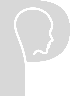 Mein Profilstudium von der Anmeldung bis zum Abschluss* https://plaz.uni-paderborn.de/lehrerbildung/besondere-angebote/profilstudium/studieninfos-leitfaeden-formulare-im-profilstudium/Was?Was?DatumEinstiegEinstiegEinstiegEinstiegAnmeldungAnmeldeformular*AnmeldungMit Einstiegsreflexion (s.u.)Digital an profile@plaz.upb.de  sendenDigital an profile@plaz.upb.de  sendenDer Portfolio-ProzessDer Portfolio-ProzessDer Portfolio-ProzessDer Portfolio-ProzessEinstiegsreflexionEinstiegsreflexionEinstiegsreflexionEinstiegsreflexion1 bis 2 Seiten1 bis 2 SeitenAusformulierung von drei Leitfragen, -zielenAusformulierung von drei Leitfragen, -zielenIhr Profilstudium und Ihre Portfolioarbeit im BachelorIhr Profilstudium und Ihre Portfolioarbeit im BachelorIhr Profilstudium und Ihre Portfolioarbeit im BachelorIhr Profilstudium und Ihre Portfolioarbeit im Bachelor6 Reflexionen auf Grundlage von Lehrveranstaltungen (LV) (Leitfragen und Kompetenzen im Blick behalten)2 ausführliche Reflexionen (mind. 2 Seiten)4 kurze Reflexionen (mind. 1 Seite)davon mind. zwei zu Het I, mind. eine zu Het IIProfilbezogene  Bachelorarbeit ersetzt 1 LV; darüber Reflexion6 Reflexionen auf Grundlage von Lehrveranstaltungen (LV) (Leitfragen und Kompetenzen im Blick behalten)2 ausführliche Reflexionen (mind. 2 Seiten)4 kurze Reflexionen (mind. 1 Seite)davon mind. zwei zu Het I, mind. eine zu Het IIProfilbezogene  Bachelorarbeit ersetzt 1 LV; darüber ReflexionAnmeldung zum Praktikum*Profilpraktikum über 40 Stunden absolvierenPraktikumsbericht, -bestätigung, -bescheinigungAnmeldung zum Praktikum*Profilpraktikum über 40 Stunden absolvierenPraktikumsbericht, -bestätigung, -bescheinigungTabellarische Übersicht über die besuchten LV, Workshops etc.Tabellarische Übersicht über die besuchten LV, Workshops etc.Ausdruck der Studienleistung und TN-Bescheinigungen zu ZusatzveranstaltungenAusdruck der Studienleistung und TN-Bescheinigungen zu ZusatzveranstaltungenEntwicklungsgespräch	Entwicklungsgespräch	Entwicklungsgespräch	Entwicklungsgespräch	Portfolio digital an profile@plaz.upb.de mit Angabe des Termins und der GesprächspersonWichtig: Einreichen 4 Wochen vor Gesprächstermin!!!Gesprächstermin und -person (Lehrende/r der UPB) selbstständig organisieren und Portfolio selbst einreichenPortfolio digital an profile@plaz.upb.de mit Angabe des Termins und der GesprächspersonWichtig: Einreichen 4 Wochen vor Gesprächstermin!!!Gesprächstermin und -person (Lehrende/r der UPB) selbstständig organisieren und Portfolio selbst einreichenRückmeldung vom PLAZ zum Portfolio bei Vorbereitung berücksichtigenRückmeldung vom PLAZ zum Portfolio bei Vorbereitung berücksichtigenEntwicklungsgespräch führen, Dokumentationsblatt* ausfüllen lassenEntwicklungsgespräch führen, Dokumentationsblatt* ausfüllen lassenNach dem Entwicklungsgespräch: Dokumentationsblatt zusenden an profile@plaz.upb.de und ins Portfolio integrierenNach dem Entwicklungsgespräch: Dokumentationsblatt zusenden an profile@plaz.upb.de und ins Portfolio integrierenIhr Profilstudium und Ihre Portfolioarbeit im MasterIhr Profilstudium und Ihre Portfolioarbeit im MasterIhr Profilstudium und Ihre Portfolioarbeit im MasterIhr Profilstudium und Ihre Portfolioarbeit im Master5 Reflexionen auf Grundlage von Lehrveranstaltungen (LV)(Leitfragen und Kompetenzen im Blick behalten)2 ausführliche Reflexionen (mind. 2 Seiten)3 kurze Reflexionen (mind. 1 Seite)davon mind. eine zu Het I, mind. zwei zu Het IIProfilbezogene Masterarbeit ersetzt 2 LV; darüber Reflexion5 Reflexionen auf Grundlage von Lehrveranstaltungen (LV)(Leitfragen und Kompetenzen im Blick behalten)2 ausführliche Reflexionen (mind. 2 Seiten)3 kurze Reflexionen (mind. 1 Seite)davon mind. eine zu Het I, mind. zwei zu Het IIProfilbezogene Masterarbeit ersetzt 2 LV; darüber ReflexionAbschlussreflexionAbschlussreflexionTabellarische Übersicht über die besuchten LV, Workshops etc.Tabellarische Übersicht über die besuchten LV, Workshops etc.Ausdruck der Studienleistung und TN-Bescheinigungen zu ZusatzveranstaltungenAusdruck der Studienleistung und TN-Bescheinigungen zu ZusatzveranstaltungenAbschlussgespräch 		Abschlussgespräch 		Abschlussgespräch 		Abschlussgespräch 		Portfolio digital an profile@plaz.upb.de mit Angabe des Termins und der GesprächspersonWichtig: Einreichen 4 Wochen vor Gesprächstermin!!!Gesprächstermin und -person (Lehrende/r der UPB) selbstständig organisieren und Portfolio selbst einreichenPortfolio digital an profile@plaz.upb.de mit Angabe des Termins und der GesprächspersonWichtig: Einreichen 4 Wochen vor Gesprächstermin!!!Gesprächstermin und -person (Lehrende/r der UPB) selbstständig organisieren und Portfolio selbst einreichenRückmeldung vom PLAZ zum Portfolio bei Vorbereitung berücksichtigenRückmeldung vom PLAZ zum Portfolio bei Vorbereitung berücksichtigenAbschlussgespräch führen, Dokumentationsblatt* ausfüllen lassenAbschlussgespräch führen, Dokumentationsblatt* ausfüllen lassenNach dem Abschlussgespräch: Dokumentationsblatt zusenden an profile@plaz.upb.de Nach dem Abschlussgespräch: Dokumentationsblatt zusenden an profile@plaz.upb.de Zertifikatsbeantragung (nach Abschlussgespräch)			Zertifikatsbeantragung (nach Abschlussgespräch)			Zertifikatsbeantragung (nach Abschlussgespräch)			Zertifikatsbeantragung (nach Abschlussgespräch)			Formular* digital ausfüllen und an profile@plaz.upb.de sendenFormular* digital ausfüllen und an profile@plaz.upb.de sendenInhalt Portfolio	DeckblattInhaltsverzeichnisSeitenzahlenErklärung selbstständiges VerfassenBescheinigungen und Dokumentation:Ausdruck Studienleistungen/ TN-Bescheinigungen; Praktikumsbestätigung und –bescheinigungDokumentationsbogen Entwicklungs- und AbschlussgesprächReflexionen im Bachelor, gekennzeichnet nach Het I und Het II, kurz und ausführlichPraktikumsberichtReflexionen im Master, gekennzeichnet nach Het I und Het II, kurz und ausführlichAbschlussreflexionOptional: Auszüge aus der profilrelevanten Bachelor-/MasterarbeitPräsentation guter Beispiele zur Ergänzung und Illustration ausgewählter Kompetenzen, z.B. Hausarbeiten, Referate, o.ä.Literaturverzeichnis, Anhang